                        DANSE AND  SPIRITUALITY                      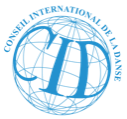 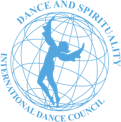 « DANSES SACREES POUR LE MONDE CONTEMPORAIN »Sacred Dances for contemporary WorldDRAFT AGENDA1 – OUVERTURE /OpeningSalutation de Dr Kontogiannis Constantin, Membre du Comité Exécutif du CID
Greetings  by Dr. Kontogiannis Constantin, Member of the CID Executive Committee Présentation des invités officiels (CID, UNESCO …..)Presentation of  the officials (CID,UNESCO, …..)Discours d’introduction du Prof Alkis Raftis , Président du Conseil International de la DanseIntroductory Speech by Prof. Alkis Raftis, President of International Dance CouncilPrésentation de Mme Geneviève Khemtemourian hôtesse du séminaire par Dr KontogiannisPresentation of Mrs Geneviève Khemtemourian  , hostess of the seminar- by Dr. Kontogiannis 2 –DANSES SACREES POUR LE MONDE CONTEMPORAIN (1ère partie) SACRED DANCES FOR CONTEMPORARY WORLD (1ST Part )Dr Kontogiannis Constantin Evolution et classement des danses sacrées Evolution and classification of sacred dancesMme Geneviève KhemtemourianDanses sacrées ; danses pour le temps présentSacred Dances , dances for the present timeVideo : Les  neuf  Portes de l'Ame                     The nine Gates of  SoulVideo :  Meditations à danser               Meditations to dance Contribution des élèves de Mme KhemtemourianCatherine Allain    Musicienne et chorégraphe de danses sacréesChoreographer and musician of sacred dancesLaurence Granier de Gardies      danses traditionnelles et danses sacrées  
Traditional and sacred dances3 – PAUSE (10 minutes)4 –DANSES SACREES POUR LE MONDE CONTEMPORAIN (2ème partie) SACRED DANCES FOR CONTEMPORARY WORLD (2d Part )Contribution des élèves de Mme KhemtemourianRoberta Landuzzi       danses sacrées, expression  corporelle et textes poétiques
sacred dances, bodily expression and poetic textsGiovanna Donnagemma   danses sacrées et flamenco
sacred dances and flamengo 
Martine Meinadier  (à confirmer)    danses sacrées à l'école maternelle 
sacred dances in elementary school
Gladys Monnier Baechler    danses sacrées avec des personnes du 3éme age et des enfants avec des handicaps physiques
sacred dances with senior citizens and children with physical disabilitiesIvani Fusellier    yoga, danses sacrées avec des malentendants
yoga, sacred dances with the hearing impaired
Thomas Dilanian danses universelles pour la paix.
Dances of Universal Peace6 –CONCLUSION Questions/Réponses
Questions and Answers Conclusions /Perspectives